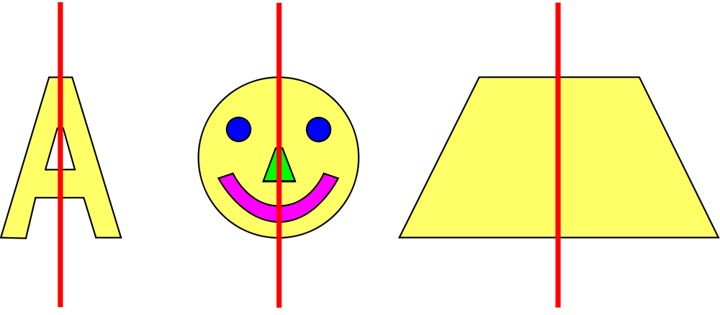 1.Ngjyros figurat e ndara në dy pjesë të barabarta.2.Vizato drejtëzën simetrisë.Sa drejtza simetrie ka secila figurë?3.Vizato dhe ngjyros gjysmën tjetër.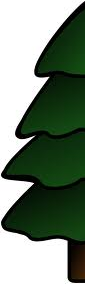 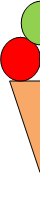 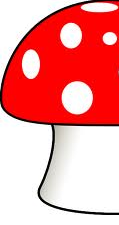 